2nd Tuesday of EVERY Month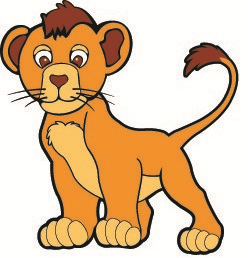 Date: September 12	        Time:  7:45 a.m.All Parents Welcome!!